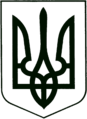 УКРАЇНА
        МОГИЛІВ-ПОДІЛЬСЬКА МІСЬКА РАДА
ВІННИЦЬКОЇ ОБЛАСТІВИКОНАВЧИЙ КОМІТЕТРІШЕННЯ№256             Від 31.08.2017р.                                               м. Могилів-ПодільськийПро внесення змін до рішення виконавчого комітету  Могилів-Подільської міської ради від 27.09.2016р. №332 «Про надання дозволу на укладення договору оренди нерухомого майнакомунальної власності територіальної громади міста Могилева-Подільського з Державною установою «Вінницький обласний лабораторний центр Міністерства охорони здоров’я України»           Керуючись ст.ст. 29, 60 Закону України «Про місцеве самоврядування в Україні”, з метою ефективного та раціонального використання майна комунальної власності територіальної громади міста Могилева-Подільського, враховуючи інформацію начальника управління з питань економіки, інвестицій та євроінтеграції міської ради Глаголєвої О.І.,-виконком міської ради ВИРІШИВ:         1. Внести зміни до рішення виконавчого комітету Могилів-Подільської міської ради від 27.09.2016р. №332 «Про надання дозволу на укладення договору оренди нерухомого майна комунальної  власності територіальної громади міста Могилева-Подільського з Державною установою «Вінницький обласний лабораторний центр Міністерства охорони здоров’я України», а саме, у пункті 1 слова «загальною площею 196,1 кв.м» замінити словами «загальною площею 128,1кв.м».       2. Управлінню з питань економіки, інвестицій та євроінтеграції міської ради (Глаголєва О.І.) внести зміни до Договору оренди майна, яке знаходиться в комунальній власності територіальної громади міста Могилева-Подільського від 01.10.2016р. №42 відповідно цього рішення.       3. Дане рішення набирає чинності з 1 вересня 2017 року.       4. Контроль за виконанням даного рішення покласти на секретаря міської ради, в.о. першого заступника міського голови Гоцуляка М.В..             Міський голова                                                             П. Бровко